1.1. Нормативная база реализации ОПОП 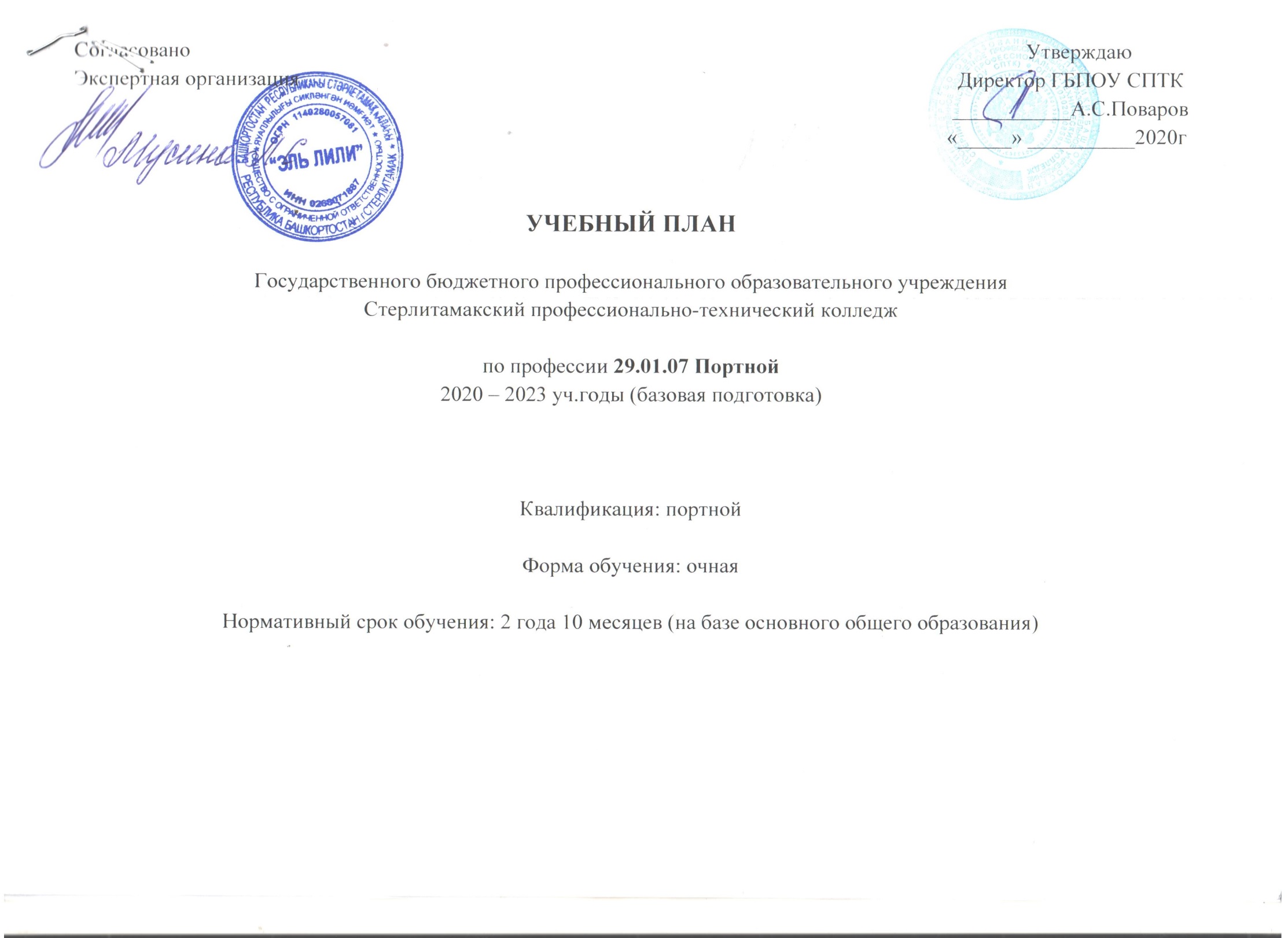 Настоящий учебный план основной профессиональной образовательной программы среднего профессионального образования государственного бюджетного профессионального образовательного учреждения Стерлитамакский профессионально-технический  колледж разработан на основе государственного образовательного стандарта по профессии среднего профессионального образования (далее – СПО) 29.01.07     ПОРТНОЙ, утвержденного  Приказом Минобрнауки России от 2 августа 2013г. № 770 и Профессионального стандарта «Специалист по ремонту и индивидуальному пошиву швейных, трикотажных, меховых, кожаных изделий, головных уборов, изделий текстильной галантереи», утвержденного Приказом Министерства труда и социальной защиты РФ от 21 декабря 2015 г. № 1051н.Нормативную правовую основу разработки ОПОП составляют:1)	Федеральный закон от 29 декабря 2012 г. № 273-ФЗ "Об образовании в Российской Федерации", 2)	Приказ Минобрнауки России от 14 июня 2013 г. № 464 «Об утверждении (ред. от 15.12.2014) Порядка организации и осуществления образовательной деятельности по образовательным программам среднего профессионального образования» (зарегистрирован Министерством юстиции Российской Федерации 30 июля 2013 г., регистрационный № 29200), с изменениями и дополнениями;3) Приказ Министерства образования и науки Российской Федерации от 17 мая 2012г № 413 «Об утверждении федерального государственного образовательного стандарта среднего (полного) общего образования» (для основных профессиональных образовательных программ на базе основного общего образования), с изменениями и дополнениями;4)	Приказ Минобрнауки России от 16 августа 2013 г. № 968 «Об утверждении Порядка проведения государственной итоговой аттестации по образовательным программам среднего профессионального образования» (зарегистрирован Министерством юстиции Российской Федерации 1 ноября 2013 г., регистрационный № 30306), с изменениями и дополнениями;5)	Приказ Минобрнауки России от 18 апреля 2013 г. № 291 «Об утверждении Положения о практике обучающихся,   (зарегистрирован Министерством юстиции Российской Федерации 14 июня 2013 г., регистрационный № 28785), с изменениями и дополнениями.6)	Устав ГБПОУ СПТК.1.2. Организация учебного процесса и режим занятийдата начала занятий: 1 сентября.Максимальный объем учебной нагрузки обучающегося составляет 54 академических часа в неделю, включая все виды аудиторной и внеаудиторной (самостоятельной) учебной работы по освоению ОПОП и консультации (из них аудиторная работа составляет 36 часов в неделю).
продолжительность учебной недели – 6-дневная; продолжительность занятий – 45 минут;Оценка качества освоения ОПОП должна включать текущий контроль успеваемости, промежуточную и государственную итоговую аттестацию обучающихся.Конкретные формы и процедуры текущего контроля успеваемости, промежуточной аттестации по каждой дисциплине и профессиональному модулю разрабатываются образовательной организацией самостоятельно и доводятся до сведения обучающихся в течение первых двух месяцев от начала обучения.Для текущего контроля успеваемости и промежуточной аттестации создаются фонды оценочных средств, позволяющие оценить умения, знания, практический опыт и освоенные компетенции.Текущий контроль результатов подготовки осуществляется преподавателем в процессе проведения практических занятий и лабораторных работ, а также выполнения индивидуальных домашних заданий или в режиме тренировочного тестирования. Фонды оценочных средств для промежуточной аттестации по дисциплинам и междисциплинарным курсам в составе профессиональных модулей разрабатываются и утверждаются образовательной организацией самостоятельно, а для промежуточной аттестации по профессиональным модулям и для государственной итоговой аттестации - разрабатываются и утверждаются образовательной организацией после предварительного положительного заключения работодателей.На консультации отводятся  4 часа на одного обучающегося на каждый учебный год. Формы проведения  консультаций:  групповые,  индивидуальные, письменные, устные. Консультации проводятся по специальному графику, утвержденному директором,  во внеурочное время и не включаются в основное расписание занятий. Консультации записываются в журнале теоретического обучения, оценки не выставляются.Учебная практика   проводится рассредоточено в рамках изучения профессиональных модулей, чередуясь с теоретическими занятиями. Учебная практика проводится в учебных мастерских. По итогам учебной практики проводятся проверочные работы с оформлением протоколов. В период учебной практики обучающиеся ведут дневник производственного обучения.Производственная практика   реализовывается концентрировано в рамках изучения профессиональных модулей и организовывается на базовых предприятиях, деятельность которых соответствует профилю подготовки обучающихся или на базе производственной мастерской учебного ателье колледжа. В период производственной практики обучающиеся ведут дневник производственного обучения, по итогам производственной практики обучающиеся выполняют пробные (квалификационные) работы на основании выданных им нарядов на выполнение работ. По итогам производственной практики обучающиеся предоставляют производственную характеристику. Формами промежуточной аттестации, представляющей завершающий этап контроля по дисциплине и междисциплинарному курсу (в том числе по предметам общеобразовательного цикла), являются экзамен, зачет (в том числе зачет с оценкой (дифференцированный) и комплексный зачет по нескольким предметам/дисциплинам).По выбору образовательного учреждения возможно проведение промежуточной аттестации по отдельным элементам программы профессионального модуля. В этом случае рекомендуемая форма аттестации по учебной и/или производственной практике – ДЗ (дифференцированный зачет), по МДК – Э (экзамен) или ДЗ (дифференцированный зачет). Государственная итоговая аттестация включает защиту выпускной квалификационной работы (выпускная практическая квалификационная работа и письменная экзаменационная работа).Обязательные требования - соответствие тематики выпускной квалификационной работы содержанию одного или нескольких профессиональных модулей; выпускная практическая квалификационная работа должна предусматривать сложность работы не ниже разряда по профессии рабочего, предусмотренного ФГОС СПО.Общая продолжительность каникул 24 недели: 1 курс – 2 недели зимние каникулы, 9 недель – летние каникулы;2 курс -  2 недели зимние каникулы, 9 недель – летние каникулы;3 курс -  2 недели зимние каникулы.1.3. Общеобразовательный цикл Общеобразовательный цикл - сформирован в соответствии с рекомендациями Минобрнауки России № 06-259 от 17.03.2015 года предусматривающими изучение: общих учебных дисциплин; по выбору из обязательных предметных областей; дополнительные. В качестве дополнительных учебных дисциплин определены:На основании Приказа Министерства образования и науки Российской Федерации от 07.06.2017 г. № 506 введена дисциплина «Астрономия» в объеме 36 часов.Срок реализации ФГОС среднего   общего образования составляет  57 недель теоретического обучения. При реализации образовательной программы среднего   общего образования в пределах ППКРС   учебное время, отведенное на теоретическое обучение (2052 ч.), распределено:Общие учебные дисциплины -1263ч.Учебные дисциплины по выбору из обязательных предметных областей - 681ч.Дополнительные учебные дисциплины -108ч            Итоговая государственная аттестация (экзамены) по общеобразовательным предметам проводится по следующим предметам:-Русский язык;-Математика;-Информатика.По остальным   учебным дисциплинам: дифференцированные зачеты и зачеты.1.4. Формирование вариативной части ОПОПВариативная часть распределена с учетом потребностей регионального рынка труда и согласована с работодателями (см. Акт согласования с работодателями основной профессиональной образовательной программы (ОПОП) по профессии 29.01.07 Портной, а также с учетом требований ПС «Специалист по ремонту и индивидуальному пошиву швейных, трикотажных, меховых, кожаных изделий, головных уборов, изделий текстильной галантереи», прикладывается).Объем вариативной части ППКРС составляет 144 часа.На основании  анализа  Профессионального стандарта и ФГОС:  в ПМ.01 - 87часов внесена:ПК 1.8 Выполнять поэтапную обработку дизайнерских и эксклюзивных швейных, изделий различного ассортимента по индивидуальным заказам.Внесены в перечень знаний:- назначение, устройство, принципы и режимы работы швейного оборудования и оборудования для влажно-тепловой обработки, применяемого при изготовлении дизайнерских и эксклюзивных швейных изделий различного ассортимента- виды и ассортимент современных текстильных материалов, их основные свойства- виды декоративных элементов, применяемых при пошиве различного ассортимента- степень готовности дизайнерских и эксклюзивных швейных изделий различного ассортимента к примеркам- новые методы, приемы и особенности технологической обработки дизайнерских и эксклюзивных швейных изделий различного ассортиментаВнесены в перечень умений:- технологии изготовления дизайнерских и эксклюзивных изделий различного ассортимента- способы и приемы выполнения ручных, машинных работ, операций влажно-тепловой обработки при изготовлении дизайнерских и эксклюзивных изделий различного ассортимента)2)  В общепрофессиональный цикл добавлено – 57 часов:ОП.01 Экономика организации – 4 часа;ОП.02 Основы деловой культуры – 4 часа;ОП03 Основы материаловедения - 4 часа;Внесены в перечень умений:-определять волокнистый состав и свойства современных текстильных материалов.Внесены в перечень знаний: - свойства современных эксклюзивных текстильных материалов.ОП 04 Основы конструирования и моделирования одежды - 37 часов (Разработка конструкции отделочных деталей дизайнерских и эксклюзивных швейных изделий)Внесены в перечень знаний:- методов построения конструкции эксклюзивных швейных изделий;- методов построения конструкции отделочных деталей дизайнерских и эксклюзивных швейных изделий.Внесены в перечень умений:- расчет, построение конструкции отделочных деталей дизайнерских и эксклюзивных швейных изделий;-расчет, построение, моделирование деталей дизайнерских и эксклюзивных швейных изделий;ОП.05 Основы художественного проектирования одежды – 4 часа;ОП.06. Безопасность жизнедеятельности-4 часа.Внесены в перечень умений:- предвидеть возникновение опасных ситуаций по характерным признакам их появления, а также на основе анализа специальной информации, получаемой из различных источниковВнесены в перечень знаний:- знания устройства и принципов действия бытовых приборов и других технических средств, используемых в повседневной жизни.
1.5. Порядок аттестации обучающихсяПромежуточная аттестация проводится в форме зачетов, дифференцированных зачетов и экзаменов. Форма контроля выбирается в зависимости от объёма часов изучаемой дисциплины: при больших - экзамен, а при небольших - диф. зачёт. По выбору образовательного учреждения возможно проведение промежуточной аттестации по отдельным элементам программы профессионального модуля. В этом случае рекомендуемая форма аттестации по учебной и/или производственной практике – ДЗ (дифференцированный зачет), по МДК – Э (экзамен) или ДЗ (дифференцированный зачет). Количество экзаменов согласно Методических рекомендаций по разработке ОПОП не более 8 в каждом учебном году, зачетов и дифференцированных зачетов - суммарно не более 10 в каждом учебном году, без учета зачетов по физической культуре. Система оценок 5-бальная - на экзаменах и дифференцированных зачетах.На 1 курсе: 1 экзамен, 1 диф.зачет, 3 зачета;На 2 курсе: 4экзамена; 7 – диф.зачетов, 0 зачет;На 3 курсе: 6 экзаменов, 7 – диф.зачетов, 3 – зачета.Государственная итоговая аттестация включает защиту выпускной квалификационной работы (выпускная практическая квалификационная работа и письменная экзаменационная работа).К итоговой государственной аттестации допускаются выпускники, завершившие обучение в рамках ППКРС и имеющие документы, подтверждающие освоение ими компетенций при изучении теоретического материала и прохождении учебной и производственной практики по каждому из основных видов профессиональной деятельности.      По результатам итоговой государственной аттестации выпускникам присваивается квалификация по специальности, входящей в профессию, и выдаётся соответствующий документ об уровне образования и квалификации.2. Сводные данные по бюджету времени (в неделях) для очной формы обученияПлан учебного процесса 3. Перечень кабинетов, лабораторий, мастерских.Родная литература36ч.Основы финансовой грамотности36ч.Психология общения/Адаптационная психология36ч.КурсыОбучение по дисциплинам и междисциплинарным курсамУчебная практикаПроизводственная практикаПроизводственная практикаПромежуточная аттестацияГосударственная (итоговая) аттестацияКаникулыВсего (по курсам)КурсыОбучение по дисциплинам и междисциплинарным курсамУчебная практикапо профилю профессии/специальностипреддипломная(для СПО)Промежуточная аттестацияГосударственная (итоговая) аттестацияКаникулыВсего (по курсам)1234 56789I курс3010--1-11 52II курс3125-3-11 52III курс161012-12 243Всего772217-5224147ИндексИндексНаименование учебных циклов, дисциплин, профессиональных модулей, МДК, практикФормы промежуточной аттестацииУчебная нагрузка обучающихся (час.)Учебная нагрузка обучающихся (час.)Учебная нагрузка обучающихся (час.)Учебная нагрузка обучающихся (час.)Учебная нагрузка обучающихся (час.)Учебная нагрузка обучающихся (час.)Распределение обязательной аудиторной нагрузки по курсами семестрам/триместрам (час.в семестр/триместр)Распределение обязательной аудиторной нагрузки по курсами семестрам/триместрам (час.в семестр/триместр)Распределение обязательной аудиторной нагрузки по курсами семестрам/триместрам (час.в семестр/триместр)Распределение обязательной аудиторной нагрузки по курсами семестрам/триместрам (час.в семестр/триместр)Распределение обязательной аудиторной нагрузки по курсами семестрам/триместрам (час.в семестр/триместр)Распределение обязательной аудиторной нагрузки по курсами семестрам/триместрам (час.в семестр/триместр)ИндексИндексНаименование учебных циклов, дисциплин, профессиональных модулей, МДК, практикФормы промежуточной аттестациимаксимальнаясамостоятельная учебная работа Обязательная аудиторнаяОбязательная аудиторнаяОбязательная аудиторнаяОбязательная аудиторнаяI курсI курсII курсII курсIII курсIII курсИндексИндексНаименование учебных циклов, дисциплин, профессиональных модулей, МДК, практикФормы промежуточной аттестациимаксимальнаясамостоятельная учебная работа всего занятийвсего занятийв т. ч. в т. ч. 1 сем./ трим.17нед.2 сем./ трим.23нед.3 сем./ трим.17нед.4 сем./ трим.21нед.5 сем./ трим.17нед.6 сем./ трим.21нед.ИндексИндексНаименование учебных циклов, дисциплин, профессиональных модулей, МДК, практикФормы промежуточной аттестациимаксимальнаясамостоятельная учебная работа всего занятийвсего занятийЛекций, уроковлаб. и практ. занятий1 сем./ трим.17нед.2 сем./ трим.23нед.3 сем./ трим.17нед.4 сем./ трим.21нед.5 сем./ трим.17нед.6 сем./ трим.21нед.112345667891011121314Общеобразовательный цикл4з/9дз/3э3049997205220529691083304534418431166199Общие учебные дисциплины3з/5ДЗ/2Э186660312631263521742214336296381360ОУД.01ОУД.01Русский язык -,-,-,Э,-,-1715711411446681035303900ОУД.01ОУД.01Литература-,-,-,ДЗ,-,-25786171171111602453445000ОУД.02ОУД.02Башкирский язык-,-,-,З,-,-10836727240322610181800ОУД.03ОУД.03Иностранный язык-,-,-, ДЗ,-,-25180171171-1713436455600ОУД.04ОУД.04Математика-,ДЗ,-,Э,-,-415130285285140145341004011100ОУД.05ОУД.05История-,-,-,ДЗ,-,-25180171171130413448533600ОУД.06ОУД.06Физическая культура/Адаптивная физическая культура-,-,-,ДЗ,-,-2518017117141673436485300ОУД.07ОУД.07ОБЖ-,-,-,З,-,-10836727230421818181800ОУД.08ОУД.08Астрономия-,-,-,-,З,-5418363620160000360Учебные дисциплины по выбору из обязательных предметных областей0з/4ДЗ/1Э1021340681681392289721808650130163ОУД.09ОУД.09Информатика-,Э,-,-,-,-16254108108486001080000ОУД.10ОУД.10Обществознание -,-,-,-,-,ДЗ18160121121705100004873ОУД.11ОУД.11Экономика-,-,-,-,-,ДЗ15050100100604000005050ОУД.12ОУД.12Право-,-,-,ДЗ,-,-15050100100604000505000ОУД.13ОУД.13Естествознание:-,-,-,-,-,-270901801801126872720000Физика108367272423036360000Химия108367272423036360000Биология541836362880036000ОУД.14ОУД.14География-,-,-,-,-,ДЗ108367272423000003240Дополнительные учебные дисциплины0з/0ДЗ/0Э1625410810856521818360036ОУД.15ОУД.15Родная литература-,-,-,-,-,-5418363618180036000ОУД.16ОУД.16Основы финансовой грамотности-,-,-,-,-,-5418363618180000036ОУД.17ОУД.17Психология общения/Адаптационная психология-,-,-,-,-,-54183636201618180000ОП.00ОП.00Общепрофессиональный цикл1з/4ДЗ/0Э400133133267154113363672515418ОП.01ОП.01Экономика организации-,ДЗ,-,-,-,-54181836241200001818ОП.02ОП.02Основы  деловой  культуры-,-,ДЗ,-,-,-5418183624120036000ОП.03ОП.03Основы  материаловедения-,ДЗ,-,-,-,-54181836201618180000ОП.04ОП.04Основы конструирования имоделирования одежды-,-,ДЗ,-,-,-130434387503700365100ОП.05ОП.05Основы художественногопроектирования одежды-,-,-,-,-,З54181836181818180000ОП.06ОП.06Безопасность жизнедеятельности-,-,-,-,-,-5418183618180000360П.00П.00Профессиональный цикл 0з/6ДЗ/3Э202320620618172601557272258122274372519ПМ.00ПМ.00Профессиональные модули0з/6ДЗ/3Э/3Эк202320620618172601557272258122274372519ПМ.01ПМ.01ППошив швейных изделий поиндивидуальным заказам0з/2ДЗ/1Э Эк1154156156998204110272258122274720МДК 01.01МДК 01.01Технология пошива швейных изделий по индивидуальным  заказам-,-,-,Э,-,-4701561563142041109278865800УП.01УП.01Учебная практика-,-,-,ДЗ,-,-43200432-432180180363600ПП.01ПП.01Производственная практика-,-,-,-,ДЗ,-25200252-252000180720ПМ.02ПМ.02Дефектация швейных изделий 0з/2ДЗ/1Э Эк5002323477284490000285192МДК 02.01МДК 02.01Устранение дефектов с учетомсвойств ткани-,-,-,-,Э,-6823234528170000450УП.02УП.02Учебная практика-,-,-,-,ДЗ,-18000180-18000001800ПП.02ПП.02Производственная практика-,-,-,-,-,ДЗ25200252-252000060192ПМ.03ПМ.03Ремонт и обновление швейныхизделий0з/2ДЗ/1Э Эк369272734228314000015327МДК 03.01МДК 03.01Технология обновления иремонта швейных изделий-,-,-,-,-,Э81272754282600001539УП.03УП.03Учебная практика-,-,-,-,-,ДЗ10800108-10800000108ПП.03ПП.03Производственная практика-,-,-,-,-,ДЗ18000180-18000000180ФК.00ФК.00Физическая культура-,-,-,-,-, ДЗ8040404004000002020ВсегоВсегоВсего3з/20ДЗ/6Э3Эк555213761376417613832793612828612756612756ПА Промежуточная  аттестацияПА Промежуточная  аттестацияПА Промежуточная  аттестация5нед1нед.3 нед.1нед.1 нед.ГИАГосударственная (итоговая) аттестацияГосударственная (итоговая) аттестация2 нед.Консультации: 4 часа на одного обучающегося на каждый учебный год. Практика общая-1494 часов: 39нед*36 часов=1404чГосударственная (итоговая) аттестация:Выпускная квалификационная работаКонсультации: 4 часа на одного обучающегося на каждый учебный год. Практика общая-1494 часов: 39нед*36 часов=1404чГосударственная (итоговая) аттестация:Выпускная квалификационная работаКонсультации: 4 часа на одного обучающегося на каждый учебный год. Практика общая-1494 часов: 39нед*36 часов=1404чГосударственная (итоговая) аттестация:Выпускная квалификационная работаКонсультации: 4 часа на одного обучающегося на каждый учебный год. Практика общая-1494 часов: 39нед*36 часов=1404чГосударственная (итоговая) аттестация:Выпускная квалификационная работаКонсультации: 4 часа на одного обучающегося на каждый учебный год. Практика общая-1494 часов: 39нед*36 часов=1404чГосударственная (итоговая) аттестация:Выпускная квалификационная работаКонсультации: 4 часа на одного обучающегося на каждый учебный год. Практика общая-1494 часов: 39нед*36 часов=1404чГосударственная (итоговая) аттестация:Выпускная квалификационная работаКонсультации: 4 часа на одного обучающегося на каждый учебный год. Практика общая-1494 часов: 39нед*36 часов=1404чГосударственная (итоговая) аттестация:Выпускная квалификационная работаВсегодисциплин и МДКдисциплин и МДК432648576540300276Консультации: 4 часа на одного обучающегося на каждый учебный год. Практика общая-1494 часов: 39нед*36 часов=1404чГосударственная (итоговая) аттестация:Выпускная квалификационная работаКонсультации: 4 часа на одного обучающегося на каждый учебный год. Практика общая-1494 часов: 39нед*36 часов=1404чГосударственная (итоговая) аттестация:Выпускная квалификационная работаКонсультации: 4 часа на одного обучающегося на каждый учебный год. Практика общая-1494 часов: 39нед*36 часов=1404чГосударственная (итоговая) аттестация:Выпускная квалификационная работаКонсультации: 4 часа на одного обучающегося на каждый учебный год. Практика общая-1494 часов: 39нед*36 часов=1404чГосударственная (итоговая) аттестация:Выпускная квалификационная работаКонсультации: 4 часа на одного обучающегося на каждый учебный год. Практика общая-1494 часов: 39нед*36 часов=1404чГосударственная (итоговая) аттестация:Выпускная квалификационная работаКонсультации: 4 часа на одного обучающегося на каждый учебный год. Практика общая-1494 часов: 39нед*36 часов=1404чГосударственная (итоговая) аттестация:Выпускная квалификационная работаКонсультации: 4 часа на одного обучающегося на каждый учебный год. Практика общая-1494 часов: 39нед*36 часов=1404чГосударственная (итоговая) аттестация:Выпускная квалификационная работаВсегоучебной практикиучебной практики1801803636252108Консультации: 4 часа на одного обучающегося на каждый учебный год. Практика общая-1494 часов: 39нед*36 часов=1404чГосударственная (итоговая) аттестация:Выпускная квалификационная работаКонсультации: 4 часа на одного обучающегося на каждый учебный год. Практика общая-1494 часов: 39нед*36 часов=1404чГосударственная (итоговая) аттестация:Выпускная квалификационная работаКонсультации: 4 часа на одного обучающегося на каждый учебный год. Практика общая-1494 часов: 39нед*36 часов=1404чГосударственная (итоговая) аттестация:Выпускная квалификационная работаКонсультации: 4 часа на одного обучающегося на каждый учебный год. Практика общая-1494 часов: 39нед*36 часов=1404чГосударственная (итоговая) аттестация:Выпускная квалификационная работаКонсультации: 4 часа на одного обучающегося на каждый учебный год. Практика общая-1494 часов: 39нед*36 часов=1404чГосударственная (итоговая) аттестация:Выпускная квалификационная работаКонсультации: 4 часа на одного обучающегося на каждый учебный год. Практика общая-1494 часов: 39нед*36 часов=1404чГосударственная (итоговая) аттестация:Выпускная квалификационная работаКонсультации: 4 часа на одного обучающегося на каждый учебный год. Практика общая-1494 часов: 39нед*36 часов=1404чГосударственная (итоговая) аттестация:Выпускная квалификационная работаВсегопроизводств.практикипроизводств.практики00018060372Консультации: 4 часа на одного обучающегося на каждый учебный год. Практика общая-1494 часов: 39нед*36 часов=1404чГосударственная (итоговая) аттестация:Выпускная квалификационная работаКонсультации: 4 часа на одного обучающегося на каждый учебный год. Практика общая-1494 часов: 39нед*36 часов=1404чГосударственная (итоговая) аттестация:Выпускная квалификационная работаКонсультации: 4 часа на одного обучающегося на каждый учебный год. Практика общая-1494 часов: 39нед*36 часов=1404чГосударственная (итоговая) аттестация:Выпускная квалификационная работаКонсультации: 4 часа на одного обучающегося на каждый учебный год. Практика общая-1494 часов: 39нед*36 часов=1404чГосударственная (итоговая) аттестация:Выпускная квалификационная работаКонсультации: 4 часа на одного обучающегося на каждый учебный год. Практика общая-1494 часов: 39нед*36 часов=1404чГосударственная (итоговая) аттестация:Выпускная квалификационная работаКонсультации: 4 часа на одного обучающегося на каждый учебный год. Практика общая-1494 часов: 39нед*36 часов=1404чГосударственная (итоговая) аттестация:Выпускная квалификационная работаКонсультации: 4 часа на одного обучающегося на каждый учебный год. Практика общая-1494 часов: 39нед*36 часов=1404чГосударственная (итоговая) аттестация:Выпускная квалификационная работаВсегоэкзаменовэкзаменов010311Консультации: 4 часа на одного обучающегося на каждый учебный год. Практика общая-1494 часов: 39нед*36 часов=1404чГосударственная (итоговая) аттестация:Выпускная квалификационная работаКонсультации: 4 часа на одного обучающегося на каждый учебный год. Практика общая-1494 часов: 39нед*36 часов=1404чГосударственная (итоговая) аттестация:Выпускная квалификационная работаКонсультации: 4 часа на одного обучающегося на каждый учебный год. Практика общая-1494 часов: 39нед*36 часов=1404чГосударственная (итоговая) аттестация:Выпускная квалификационная работаКонсультации: 4 часа на одного обучающегося на каждый учебный год. Практика общая-1494 часов: 39нед*36 часов=1404чГосударственная (итоговая) аттестация:Выпускная квалификационная работаКонсультации: 4 часа на одного обучающегося на каждый учебный год. Практика общая-1494 часов: 39нед*36 часов=1404чГосударственная (итоговая) аттестация:Выпускная квалификационная работаКонсультации: 4 часа на одного обучающегося на каждый учебный год. Практика общая-1494 часов: 39нед*36 часов=1404чГосударственная (итоговая) аттестация:Выпускная квалификационная работаКонсультации: 4 часа на одного обучающегося на каждый учебный год. Практика общая-1494 часов: 39нед*36 часов=1404чГосударственная (итоговая) аттестация:Выпускная квалификационная работаВсегодифф. зачетовдифф. зачетов032627Консультации: 4 часа на одного обучающегося на каждый учебный год. Практика общая-1494 часов: 39нед*36 часов=1404чГосударственная (итоговая) аттестация:Выпускная квалификационная работаКонсультации: 4 часа на одного обучающегося на каждый учебный год. Практика общая-1494 часов: 39нед*36 часов=1404чГосударственная (итоговая) аттестация:Выпускная квалификационная работаКонсультации: 4 часа на одного обучающегося на каждый учебный год. Практика общая-1494 часов: 39нед*36 часов=1404чГосударственная (итоговая) аттестация:Выпускная квалификационная работаКонсультации: 4 часа на одного обучающегося на каждый учебный год. Практика общая-1494 часов: 39нед*36 часов=1404чГосударственная (итоговая) аттестация:Выпускная квалификационная работаКонсультации: 4 часа на одного обучающегося на каждый учебный год. Практика общая-1494 часов: 39нед*36 часов=1404чГосударственная (итоговая) аттестация:Выпускная квалификационная работаКонсультации: 4 часа на одного обучающегося на каждый учебный год. Практика общая-1494 часов: 39нед*36 часов=1404чГосударственная (итоговая) аттестация:Выпускная квалификационная работаКонсультации: 4 часа на одного обучающегося на каждый учебный год. Практика общая-1494 часов: 39нед*36 часов=1404чГосударственная (итоговая) аттестация:Выпускная квалификационная работаВсегозачетовзачетов000210№НаименованиеIКабинеты:Общеобразовательный цикл1Русского языка и литературы2Иностранного языка3Истории4Обществознания5Химии6Биологии7ОБЖ8Башкирского языка9Математики10Информатики и ИКТ11ФизикиОбщепрофессиональный и профессиональный циклы12Безопасности жизнедеятельности  и охраны труда 13Экономики организации 14Деловой культуры15Материаловедения16Основ художественного проектированияМастерские:17ШвейныеСпортивный комплекс:18Спортивный зал19Открытый стадион широкого профиля с элементами полосы препятствий20Стрелковый тир   (в любой модификации, включая электронный) или место для стрельбы.Залы:21Библиотека, читальный зал с выходом в сеть Интернет22Актовый зал